Pantalon O’NealTaille 8/10 ansTrès Bon état45 €Philippe Fabre06 95 23 50 51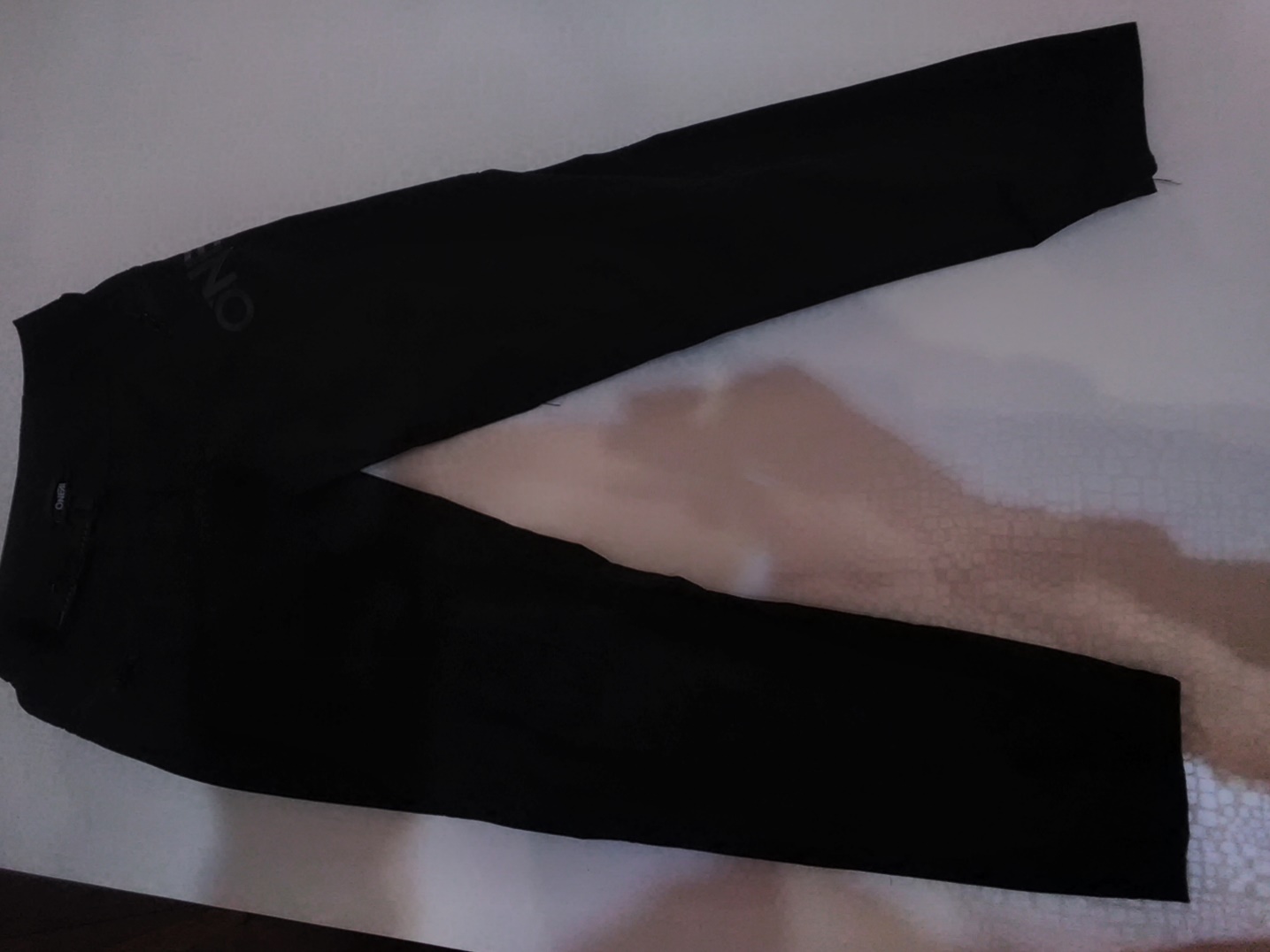 